RAEs – Roteiro de Ação Educomunicativa – Saúde AÇÃOAÇÃOAUTORIAOBJETIVOOBJETIVOPASSO-A-PASSOPARTICIPANTES  RECURSOS PASSO-A-PASSODURAÇÃOPERIODICIDADEPASSO-A-PASSOPRODUÇÕES/AÇÕESPRODUÇÕES/AÇÕESPASSO-A-PASSOPRODUÇÕES/AÇÕESPRODUÇÕES/AÇÕESPOSSÍVEIS DESDOBRAMENTOS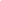 